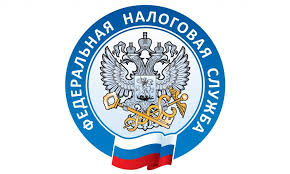 НАЛОГОВОЕ УВЕДОМЛЕНИЕ ПО ИМУЩЕСТВЕННЫМ НАЛОГАМ      Земельный и транспортный налоги, налог на имущество физических лиц граждане уплачивают на основании налогового уведомления.       Также по уведомлению уплачивается НДФЛ с доходов, с которых налоговый агент не смог удержать налог и представил сообщение об этом в налоговый орган. По налоговому уведомлению также должен быть уплачен НДФЛ с выигрышей от участия в азартных играх в казино и залах игровых автоматов, а также начиная с 2021 г. - с доходов в виде процентов по вкладам (остаткам на счетах) в банках (п. 2 ст. 52, п. 3 ст. 214.7, п. 6 ст. 228, п. 3 ст. 363, п. 4 ст. 397, п. 2 ст. 409 НК РФ; пп. "б" п. 15 ст. 1, ч. 2 ст. 2 Закона от 23.11.2020 N 372-ФЗ; Информация ФНС России).       Можно добровольно перечислить единый налоговый платеж в счет предстоящей уплаты имущественных налогов, а также НДФЛ, подлежащего уплате на основании уведомления (п. 1 ст. 45.1, п. 6 ст. 228 НК РФ).      Налоговое уведомление может быть направлено по почте заказным письмом или передано в электронной форме, в частности, через личный кабинет налогоплательщика. В случае направления уведомления по почте заказным письмом оно считается полученным по истечении шести рабочих дней с даты направления заказного письма.      Также  можно получить налоговое уведомление на бумажном носителе лично или через представителя под расписку в любом налоговом органе либо через МФЦ на основании заявления о выдаче налогового уведомления не позднее пяти дней со дня получения налоговым органом такого заявления (п. 6 ст. 6.1, п. 4 ст. 52 НК РФ).        Если имеется доступ к личному кабинету налогоплательщика, можно получить налоговое уведомление только в электронной форме.              При получении налогового уведомления на бумажном носителе, необходимо представить письменное уведомление об этом в налоговый орган лично (через представителя), в том числе через МФЦ, или по почте, либо в электронной форме через свой личный кабинет (п. 2 ст. 11.2 НК РФ; Письмо Минфина России от 20.07.2017 N 03-02-07/2/46444).       Обязанность по уплате налогов возникает не ранее даты получения налогового уведомления. Оно должно быть направлено  не позднее 30 рабочих дней до наступления срока уплаты налога (п. 6 ст. 6.1, п. 2 ст. 52, п. 4 ст. 57, п. 1 ст. 363, п. 1 ст. 397, п. 1 ст. 409 НК РФ).       Уведомление не направляется, если общая сумма налогов, исчисленных налоговым органом, составляет менее 100 руб., за исключением направления такого уведомления в году, по окончании которого налоговый орган теряет право его направить (три предшествующих года). Уведомление не направляется также, если  пользуются льготой, полностью освобождающей от обложения имущественными налогами. Уведомление направляется при наличии основания для включения в него расчета (перерасчета) НДФЛ, не удержанного налоговым агентом (п. 4 ст. 52 НК РФ; п. 6 Приказа ФНС России от 07.09.2016 N ММВ-7-11/477@; Письмо ФНС России от 17.06.2021 N БС-4-21/8462@).